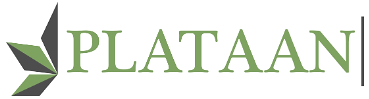 Boekenlijst Lagere school (2024/2025)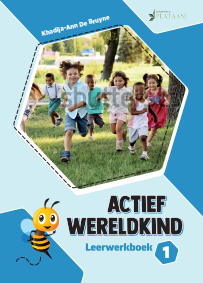 Uitleg nieuwe methode Actief Wereldkind De nieuwe godsdienstmethode van Plataan combineert levensbeschouwing met burgerschap.Actief Wereldkind, verwerkt de leerplandoelstellingen van islamonderwijs met interlevensbeschouwelijke competenties en actief burgerschap in een boeiend leerwerkboek. Actief Wereldkind wil aantonen dat islam de religie is die antwoorden biedt op een moderne en toekomstgerichte levenswijze. Actief Wereldkind leert de jonge moslim zijn godsdienstpraktijk aan de hand van actieve werkvormen. Daardoor  creëert men een dynamiek tussen leerkracht en leerling.Gelieve het bestelformulier ingevuld door te sturen naar: 
info@uitgeverijplataan.beFactuuradresLeveringsadresNIEUWE SchoolboekenISBNKlasPrijs (€)AantalTotaalActief Wereldkind 
Leerwerkboek 19789464516340122,10Actief Wereldkind 
Leerwerkboek 29789464516357222,10Actief Wereldkind 
Leerwerkboek 39789464516364321,60Actief Wereldkind 
Leerwerkboek 49789464516388422,75SchoolboekenISBNKlasPrijs (€)AantalTotaalWERELDKIND Leerwerkboek 19789463883696118,10WERELDKIND Leerwerkboek 29789463883689218,00WERELDKIND Leerwerkboek 39789463883641315,10WERELDKIND Leerwerkboek 49789463883665415,05WERELDKIND Leerwerkboek 59789464334401520,30WERELDKIND Leerwerkboek 69789463886482622,70KinderboekenISBNKlasPrijs (€)AantalTotaalVolg jij zijn voorbeeld? Adam en Yasmin leren wijze lessen van de Profeet Muhammad (s)97894645163331-615,10Voor eeuwig in mijn hart
Verbinding na afscheid97894645163261-623,95Een briesje genadeEen bijzondere Ramaḍan voor 2 heldinnenISBN beschikbaar vanaf eind febr.4-612,50Amina en de paardenbloemen97894646659183-614,60Op weg naar °AdnIslamitisch geïnspireerde verhalen voor jong en oud97894643343951-614,95De avonturen van 
Badr en Saar (AVI: M3)97894643344321-314,20De wonderbaarlijke schepping van de bij97894643343021-67,45De wonderbaarlijke schepping van de koe97894643343191-67,45De wonderbaarlijke schepping van de spin97894643343261-67,45De wonderbaarlijke schepping van de kameel97894643343331-67,45De wonderbaarlijke schepping van de hop97894643343401-67,45De wonderbaarlijke schepping van de mier97894643343881-67,65De wonderbaarlijke schepping van de Walvis97894643343571-67,45De wonderbaarlijke schepping van het paard97894643343641-67,45De wonderbaarlijke schepping van de slang97894643344491-67,65De wonderbaarlijke schepping van de hond97894643344701-67,45De wonderbaarlijke schepping van de varken97894643344631-67,45De wonderbaarlijke schepping van de olifant97894643344561-67,45De wonderbaarlijke schepping van de geit97894645163021-67,75De wonderbaarlijke schepping van de ezel97894645163191-67,75De wonderbaarlijke schepping van het schaap97894643344941-67,85Verzend & administratiekosten+ € 7,60 Totaal:Naam instelling:…………………………………………………………………………………………………….Adres:…………………………………………………………………………………………………….…………………………………………………………………………………………………….Contactpersoon:
…………………………………………………………………………………………………….Telefoonnummer:
…………………………………………………………………………………………………….E-mail:
…………………………………………………………………………………………………….Ondernemingsnr.:
…………………………………………………………………………………………………….Bestelnr./referentie…………………………………………………………………………………………………….Naam instelling:…………………………………………………………………………………………………….Adres:…………………………………………………………………………………………………….…………………………………………………………………………………………………….Contactpersoon:
…………………………………………………………………………………………………….Telefoonnummer:
…………………………………………………………………………………………………….E-mail:
…………………………………………………………………………………………………….Ondernemingsnr.:
…………………………………………………………………………………………………….